	OEA/Ser.W	CIDI/INF.372/20	13 julio 2020	Original: españolNOTA DE LA MISIÓN PERMANENTE DE MÉXICO SOBRE LA REUNIÓN EXTRORDINARIA DE LA COMISIÓN INTERAMERICANA DE TURISMO, A CELEBARSE EL 14 DE AGOSTO DE 2020, Y REMITIENDO EL PROYECTO  DE AGENDA  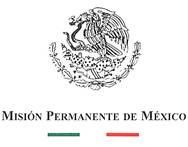 OEA02005 / 5.13.0.1 La Misión Permanente de México ante la Organización de los Estados Americanos (OEA) saluda atentamente a la Secretaría Ejecutiva para el Desarrollo Integral (SEDI) -Departamento de Desarrollo Económico-, y tiene el honor de hacer referencia a la Comisión Interamericana de Turismo, cuya Presidencia Pro Tempore está a cargo de México.  Sobre el particular, la Misión tiene el agrado de transmitir a la Secretaría la agenda (se anexa documento) para la Reunión Virtual Extraordinaria de dicha Comisión a realizarse el próximo 14 de agosto.  La Misión Permanente de México ante la Organización de los Estados Americanos aprovecha la oportunidad para reiterar a la Secretaría Ejecutiva para el Desarrollo Integral (SEDI) -Departamento de Desarrollo Económico- las seguridades de su atenta y distinguida consideración. Washington, D.C. a 10 de julio de 2020. Secretaría Ejecutiva para el Desarrollo Integral -Departamento de Desarrollo Económico- Organización de los Estados Americanos Washington, D.C.  Proyecto de Agenda:  Enlace  http://scm.oas.org/pdfs/2020/CALENDARIOCITURESP.pdf 